РАБОЧАЯ ПРОГРАММА УЧЕБНОГО ПРЕДМЕТА «ИНОСТРАННЫЙ ЯЗЫК (АНГЛИЙСКИЙ)» (БАЗОВЫЙ УРОВЕНЬ)10-11 КЛАССПЛАНИРУЕМЫЕ РЕЗУЛЬТАТЫ ОСВОЕНИЯ УЧЕБНОГО ПРЕДМЕТА, КУРСАЛичностные результаты освоения ООП:. Метапредметные результаты освоения ООППредметные результаты освоения основной образовательной программыВ результате изучения учебного предмета «Иностранный язык» (английский) на уровне среднего общего образования:Выпускник на базовом уровне научится:Коммуникативные уменияГоворение, диалогическая речьВести диалог/полилог в ситуациях неофициального общения в рамках изученной тематики;при помощи разнообразных языковых средств без подготовки инициировать, поддерживать и заканчивать беседу на темы, включенные в раздел «Предметное содержание речи»;выражать и аргументировать личную точку зрения;запрашивать информацию и обмениваться информацией в пределах изученной тематики;обращаться за разъяснениями, уточняя интересующую информацию. Говорение, монологическая речьФормулировать несложные связные высказывания с использованием основных коммуникативных типов речи (описание, повествование, рассуждение, характеристика) в рамках тем, включенных в раздел «Предметное содержание речи»;передавать основное содержание прочитанного/
увиденного/услышанного;давать краткие описания и/или комментарии с опорой на нелинейный текст (таблицы, графики);строить высказывание на основе изображения с опорой или без опоры на ключевые слова/план/вопросы. АудированиеПонимать основное содержание несложных аутентичных аудиотекстов различных стилей и жанров монологического и диалогического характера в рамках изученной тематики с четким нормативным произношением;выборочное понимание запрашиваемой информации из несложных аутентичных аудиотекстов различных жанров монологического и диалогического характера в рамках изученной тематики, характеризующихся четким нормативным произношением.ЧтениеЧитать и понимать несложные аутентичные тексты различных стилей и жанров, используя основные виды чтения (ознакомительное, изучающее, поисковое/просмотровое) в зависимости от коммуникативной задачи;отделять в несложных аутентичных текстах различных стилей и жанров главную информацию от второстепенной, выявлять наиболее значимые факты. ПисьмоПисать несложные связные тексты по изученной тематике;писать личное (электронное) письмо, заполнять анкету, письменно излагать сведения о себе в форме, принятой в стране/странах изучаемого языка;письменно выражать свою точку зрения в рамках тем, включенных в раздел «Предметное содержание речи», в форме рассуждения, приводя аргументы и примеры.Языковые навыкиОрфография и пунктуацияВладеть орфографическими навыками в рамках тем, включенных в раздел «Предметное содержание речи»;расставлять в тексте знаки препинания в соответствии с нормами пунктуации.Фонетическая сторона речиВладеть слухопроизносительными навыками в рамках тем, включенных в раздел «Предметное содержание речи»;владеть навыками ритмико-интонационного оформления речи в зависимости от коммуникативной ситуации.Лексическая сторона речиРаспознавать и употреблять в речи лексические единицы в рамках тем, включенных в раздел «Предметное содержание речи»;распознавать и употреблять в речи наиболее распространенные фразовые глаголы;определять принадлежность слов к частям речи по аффиксам;догадываться о значении отдельных слов на основе сходства с родным языком, по словообразовательным элементам и контексту;распознавать и употреблять различные средства связи в тексте для обеспечения его целостности (firstly, to begin with, however, as for me, finally, at last, etc.).Грамматическая сторона речиОперировать в процессе устного и письменного общения основными синтактическими конструкциями в соответствии с коммуникативной задачей;употреблять в речи различные коммуникативные типы предложений: утвердительные, вопросительные (общий, специальный, альтернативный, разделительный вопросы), отрицательные, побудительные (в утвердительной и отрицательной формах);употреблять в речи распространенные и нераспространенные простые предложения, в том числе с несколькими обстоятельствами, следующими в определенном порядке (We moved to a new house last year);употреблятьвречисложноподчиненныепредложенияссоюзамиисоюзнымисловами what, when, why, which, that, who, if, because, that’s why, than, so, for, since, during, so that, unless;употреблять в речи сложносочиненные предложения с сочинительными союзами and, but, or;употреблятьвречиусловныепредложенияреального (Conditional I – If I see Jim, I’ll invite him to our school party) инереальногохарактера (Conditional II – If I were you, I would start learning French);употреблять в речи предложения с конструкцией I wish (I wish I had my own room);употреблятьвречипредложениясконструкцией so/such (I was so busy that I forgot to phone my parents);употреблятьвречиконструкциисгерундием: to love / hate doing something; stop talking;употреблять в речи конструкции с инфинитивом: want to do, learn to speak;употреблятьвречиинфинитивцели (I called to cancel our lesson);употреблятьвречиконструкцию it takes me … to do something;использоватькосвеннуюречь;использоватьвречиглаголывнаиболееупотребляемыхвременныхформах: Present Simple, Present Continuous, Future Simple, Past Simple, Past Continuous, Present Perfect, Present Perfect Continuous, Past Perfect;употреблятьвречистрадательныйзалогвформахнаиболееиспользуемыхвремен: Present Simple, Present Continuous, Past Simple, Present Perfect;употреблять в речи различные грамматические средства для выражения будущего времени – to be going to, Present Continuous; Present Simple;употреблятьвречимодальныеглаголыиихэквиваленты (may, can/be able to, must/have to/should; need, shall, could, might, would);согласовывать времена в рамках сложного предложения в плане настоящего и прошлого;употреблять в речи имена существительные в единственном числе и во множественном числе, образованные по правилу, и исключения;употреблять в речи определенный/неопределенный/нулевой артикль;употреблять в речи личные, притяжательные, указательные, неопределенные, относительные, вопросительные местоимения;употреблять в речи имена прилагательные в положительной, сравнительной и превосходной степенях, образованные по правилу, и исключения;употреблять в речи наречия в положительной, сравнительной и превосходной степенях, а также наречия, выражающие количество (many / much, few / a few, little / a little) и наречия, выражающие время;употреблять предлоги, выражающие направление движения, время и место действия.Выпускник на базовом уровне получит возможность научиться:Коммуникативные уменияГоворение, диалогическая речьВести диалог/полилог в ситуациях официального общения в рамках изученной тематики; кратко комментировать точку зрения другого человека;проводить подготовленное интервью, проверяя и получая подтверждение какой-либо информации;обмениваться информацией, проверять и подтверждать собранную фактическую информацию.Говорение, монологическая речьРезюмировать прослушанный/прочитанный текст;обобщать информацию на основе прочитанного/прослушанного текста.АудированиеПолно и точно воспринимать информацию в распространенных коммуникативных ситуациях;обобщать прослушанную информацию и выявлять факты в соответствии с поставленной задачей/вопросом.ЧтениеЧитать и понимать несложные аутентичные тексты различных стилей и жанров и отвечать на ряд уточняющих вопросов.ПисьмоПисать краткий отзыв на фильм, книгу или пьесу.Языковые навыкиФонетическая сторона речиПроизносить звуки английского языка четко, естественным произношением, не допуская ярко выраженного акцента.Орфография и пунктуацияВладеть орфографическими навыками;расставлять в тексте знаки препинания в соответствии с нормами пунктуации.Лексическая сторона речиИспользовать фразовые глаголы по широкому спектру тем, уместно употребляя их в соответствии со стилем речи;узнавать и использовать в речи устойчивые выражения и фразы (collocations).Грамматическая сторона речиИспользовать в речи модальные глаголы для выражения возможности или вероятности в прошедшем времени (could + have done; might + have done);употреблять в речи структуру have/get + something + Participle II (causative form) как эквивалент страдательного залога;употреблять в речи эмфатические конструкции типа It’s him who… It’s time you did smth;употреблять в речи все формы страдательного залога;употреблятьвречивремена Past Perfect и Past Perfect Continuous;употреблять в речи условные предложения нереального характера (Conditional 3);употреблятьвречиструктуру to be/get + used to + verb;употреблять в речи структуру used to / would + verb для обозначения регулярных действий в прошлом;употреблятьвречипредложениясконструкциями as … as; not so … as; either … or; neither … nor;использовать широкий спектр союзов для выражения противопоставления и различия в сложных предложениях.2.СОДЕРЖАНИЕ УЧЕБНОГО ПРЕДМЕТА, КУРСАБазовый уровеньКоммуникативные уменияГоворениеДиалогическая речьСовершенствование диалогической речи в рамках изучаемого предметного содержания речи в ситуациях официального и неофициального общения. Умение без подготовки инициировать, поддерживать и заканчивать беседу на темы, включенные в раздел «Предметное содержание речи». Умение выражать и аргументировать личную точку зрения, давать оценку. Умение запрашивать информацию в пределах изученной тематики. Умение обращаться за разъяснениями и уточнять необходимую информацию. Типы текстов: интервью, обмен мнениями, дискуссия. Диалог/полилогв ситуациях официального общения, краткий комментарий точки зрения другого человека. Интервью. Обмен, проверка и подтверждение собранной фактической информации.Монологическая речьСовершенствование умения формулировать несложные связные высказывания в рамках тем, включенных в раздел «Предметное содержание речи». Использование основных коммуникативных типов речи (описание, повествование, рассуждение, характеристика). Умение передавать основное содержание текстов. Умение кратко высказываться с опорой на нелинейный текст (таблицы, диаграммы, расписание и т.п.). Умение описывать изображение без опоры и с опорой на ключевые слова/план/вопросы. Типы текстов: рассказ, описание, характеристика, сообщение, объявление, презентация. Умение предоставлять фактическую информацию. АудированиеСовершенствование умения понимать на слух основное содержание несложных аудио- и видеотекстов различных жанров (радио- и телепрограмм, записей, кинофильмов) монологического и диалогического характера с нормативным произношением в рамках изученной тематики. Выборочное понимание деталей несложных аудио- и видеотекстов различных жанров монологического и диалогического характера. Типы текстов: сообщение, объявление, интервью, тексты рекламных видеороликов. Полное и точное восприятие информации в распространенных коммуникативных ситуациях. Обобщение прослушанной информации.ЧтениеСовершенствование умений читать (вслух и про себя) и понимать простые аутентичные тексты различных стилей (публицистического, художественного, разговорного) и жанров (рассказов, газетных статей, рекламных объявлений, брошюр, проспектов). Использование различных видов чтения (ознакомительное, изучающее, поисковое, просмотровое) в зависимости от коммуникативной задачи. Умение отделять в прочитанных текстах главную информацию от второстепенной, выявлять наиболее значимые факты, выражать свое отношение к прочитанному. Типы текстов: инструкции по использованию приборов/техники, каталог товаров, сообщение в газете/журнале, интервью, реклама товаров, выставочный буклет, публикации на информационных Интернет-сайтах. Умение читать и достаточно хорошо понимать простые аутентичные тексты различных стилей (публицистического, художественного, разговорного, научного, официально-делового) и жанров (рассказ, роман, статья научно-популярного характера, деловая переписка).ПисьмоСоставление несложных связных текстов в рамках изученной тематики. Умение писать личное (электронное) письмо, заполнять анкету, письменно излагать сведения о себе. Умение описывать явления, события. Умение излагать факты, выражать свои суждения и чувства. Умение письменно выражать свою точку зрения в форме рассуждения, приводя аргументы и примеры. Типы текстов: личное (электронное) письмо, тезисы, эссе, план мероприятия, биография, презентация, заявление об участии.Написание отзыва на фильм или книгу. Умение письменно сообщать свое мнение по поводу фактической информации в рамках изученной тематики.Языковые навыкиОрфография и пунктуацияУмение расставлять в тексте знаки препинания в соответствии с нормами, принятыми в стране изучаемого языка. Владение орфографическими навыками.Фонетическая сторона речиУмение выражать модальные значения, чувства и эмоции с помощью интонации, в том числе интонации в общих, специальных и разделительных вопросах. Умение четко произносить отдельные фонемы, слова, словосочетания, предложения и связные тексты. Правильное произношение ударных и безударных слогов и слов в предложениях. Произношение звуков английского языка без выраженного акцента.Грамматическая сторона речиРаспознавание и употребление в речи основных синтаксических конструкций в соответствии с коммуникативной задачей. Распознавание и употребление в речи коммуникативных типов предложений, как сложных (сложносочиненных, сложноподчиненных), так и простых. Распознавание и употребление в устной и письменной коммуникации различных частей речи. Употреблениевречиэмфатическихконструкций (например, „It’s him who took the money”, “It’s time you talked to her”). Употребление в речи предложений с конструкциями … as; notso … as; either … or; neither … nor.Лексическая сторона речиРаспознавание и употребление в речи лексических единиц в рамках тем, включенных в раздел «Предметное содержание речи», в том числе в ситуациях формального и неформального общения. Распознавание и употребление в речи наиболее распространенных устойчивых словосочетаний, оценочной лексики, реплик-клише речевого этикета. Распознавание и употребление в речи наиболее распространенных фразовых глаголов (lookafter, giveup, beover, writedown, geton). Определение части речи по аффиксу.Распознавание и употребление в речи различных средств связи для обеспечения целостности высказывания. Распознавание и использование в речи устойчивых выражений и фраз (collocations – gettoknowsomebody, keepintouchwithsomebody, lookforwardtodoingsomething) в рамках тем, включенных в раздел «Предметное содержание речи». Предметное содержание речиПовседневная жизньДомашние обязанности. Покупки. Карманные деньги. Общение. Семейные традиции. Переписка с друзьями.  ОбщениеЯзык тела, жесты, эмоции, чувства. Черты характера. Еда и здоровьеПроблемы со здоровьем. Посещение  врача. Здоровый образ жизни. Полезная еда.Спорт и развлеченияАктивный отдых. Экстремальные виды спорта. Путешествия.Время путешествийЯрмарки, фестивали. Городская и сельская жизньОсобенности городской и сельской жизни в России и странах изучаемого языка. Городская инфраструктура. Транспорт.  Сельское хозяйство. ПраваПреступления и законНаучно-технический прогрессПрогресс в науке. Новые информационные технологии. Современные гаджеты.Наука и природаЭкосистема. ЭволюцияСолнечная система. Космос.Окружающая средаПриродные катастрофы. Изменение климата и глобальное потепление. Знаменитые природные заповедники России и мира. Современная жизньУвлечения и интересы. Связь с предыдущими поколениями. Образовательные поездки. Современные профессии. Планы на будущее, проблемы выбора профессии. Образование и профессии. Страны изучаемого языкаГеографическое положение, климат, население, крупные города, достопримечательности. Путешествие по своей стране и за рубежом. Праздники и знаменательные даты в России и странах изучаемого языка. Иностранные языкиИзучение иностранных языков. Иностранные языки в профессиональной деятельности и для повседневного общения. Выдающиеся личности, повлиявшие на развитие культуры и науки России и стран изучаемого языка.3.ТЕМАТИЧЕСКОЕ ПЛАНИРОВАНИЕс указанием количества часов, отводимых на освоение каждой темы10 класс (102 часа)11 класс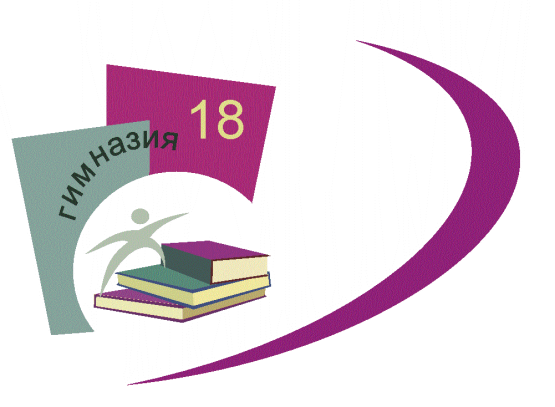 Приложение 1.5.Основной общеобразовательной программы – образовательной программы среднего общего образования МАОУ гимназии № 18, утвержденной приказом МАОУ гимназии № 18 от 11.01.2021г     № 17Требования к результатам освоения ООП СОО (ФГОС СОО)Планируемые результаты освоения ООП СОО(уточнение и конкретизация)Планируемые результаты освоения ООП СОО(уточнение и конкретизация)Требования к результатам освоения ООП СОО (ФГОС СОО)У выпускника будут сформированыВыпускник получит возможность для формированияГотовность и способность обучающихся к саморазвитию и личностному самоопределению, сформированность их мотивации к обучению и целенаправленной познавательной деятельности, системы значимых социальных и межличностных отношений, ценностно-смысловых установок, отражающих личностные и гражданские позиции в деятельности, правосознание, экологическую культуру, способность ставить цели и строить жизненные планы, способность к осознанию российской гражданской идентичности в поликультурном социумеОсновы российской гражданской идентичности, патриотизма, уважения к своему народу, чувства ответственности перед Родиной, гордости за свой край, свою Родину, прошлое и настоящее многонационального народа России, уважение государственных символов (герб, флаг, гимн);Ценностно-смысловые основы гражданской позиции активного и ответственного члена российского общества, осознающего свои конституционные права и обязанности, уважающего закон и правопорядок, обладающего чувством собственного достоинства, осознанно принимающего традиционные национальные и общечеловеческие гуманистические и демократические ценности;Готовность к служению Отечеству, его защите;Основы мировоззрения, соответствующего современному уровню развития науки и общественной практики, основанного на диалоге культур, а также различных форм общественного сознания, осознание своего места в поликультурном мире;Основы саморазвития и самовоспитания в соответствии с общечеловеческими ценностями и идеалами гражданского общества; Готовность и способность к самостоятельной, творческой и ответственной деятельности;Основы толерантного сознания и поведения в поликультурном мире, готовность и способность вести диалог с другими людьми, достигать в нем взаимопонимания, находить общие цели и сотрудничать для их достижения;Навыки сотрудничества со сверстниками, детьми младшего возраста, взрослыми в образовательной, общественно полезной, учебно-исследовательской, проектной и других видах деятельности;Нравственное сознание и поведение на основе усвоения общечеловеческих ценностей;Готовность и способность к образованию, в том числе самообразованию, на протяжении всей жизни; Сознательное отношение к непрерывному образованию как условию успешной профессиональной и общественной деятельности;Эстетическое отношение к миру, включая эстетику быта, научного и технического творчества, спорта, общественных отношений;Принятие и реализация ценностей здорового и безопасного образа жизни, потребности в физическом самосовершенствовании, занятиях спортивно-оздоровительной деятельностью, неприятие вредных привычек: курения, употребления алкоголя, наркотиков;Бережное, ответственное и компетентное отношение к физическому и психологическому здоровью, как собственному, так и других людей, умение оказывать первую помощь;Осознанный выбор будущей профессии и возможностей реализации собственных жизненных планов;Отношение к профессиональной деятельности как возможности участия в решении личных, общественных, государственных, общенациональных проблем;Основы экологического мышления, понимания влияния социально-экономических процессов на состояние природной и социальной среды;  Навыки приобретения опыта эколого-направленной деятельности;Основы ответственного отношения к созданию семьи на основе осознанного принятия ценностей семейной жизни.Общекультурной компетентности, отражающей личностные и гражданские позиции в деятельности, правосознание;Правовой культуры, необходимой для становления гражданского общества;Ценностно-смысловых основ служения Отечеству;Системного мышления соответствующего уровню развития современной экономики и общества;Компетентности к саморазвитию и самообновлению;Адекватной позитивной самооценки и «Я-концепции»;Эмпатии как осознанного понимания и сопереживания чувствам других, выражающейся в поступках, направленных на помощь и обеспечение благополучия;Устойчивой мотивации к реализации ценностей здорового и безопасного образа жизни;Навыков сотрудничества в системе дистанционного образования;Нравственного сознания на теоретическом и обыденном уровне; Ценностных ориентаций, соответствующих современному уровню экологической культуры;Готовности к принятию и освоению семейных традиций, принятых в обществе;Эстетического вкуса как основы ценностного отношения к культурному достоянию; выраженной устойчивой учебно-познавательной мотивации и интереса к учению;Готовности к самообразованию и самовоспитанию;Адекватной позитивной самооценки и Я-концепции;Компетентности в реализации основ гражданской идентичности в поступках и деятельности;Морального сознания на конвенциональном уровне, способности к решению моральных дилемм на основе учѐтапозиций участников дилеммы, ориентации на их мотивы и чувства; устойчивое следование в поведении моральным нормам и этическим требованиям;Эмпатии как осознанного понимания и сопереживания чувствам других, выражающейся в поступках, направленных на помощь и обеспечение благополучия.Антикоррупционного сознания.Требования к результатам освоения ООП СОО(ФГОС СОО)Планируемые результаты освоения ООП СОО(уточнение и конкретизация)Планируемые результаты освоения ООП СОО(уточнение и конкретизация)Освоение обучающимися межпредметных понятий и универсальных учебных действий (регулятивные, познавательные, коммуникативные), способность их использования в познавательной и социальной практике, самостоятельность в планировании и осуществлении учебной деятельности и организации учебного сотрудничества с педагогами и сверстниками, способность к построению индивидуальной образовательной траектории, владение навыками учебно-исследовательской, проектной и социальной деятельностиРегулятивные универсальные учебные действияРегулятивные универсальные учебные действияОсвоение обучающимися межпредметных понятий и универсальных учебных действий (регулятивные, познавательные, коммуникативные), способность их использования в познавательной и социальной практике, самостоятельность в планировании и осуществлении учебной деятельности и организации учебного сотрудничества с педагогами и сверстниками, способность к построению индивидуальной образовательной траектории, владение навыками учебно-исследовательской, проектной и социальной деятельностиВыпускник научитсяВыпускник получит возможность научитсяОсвоение обучающимися межпредметных понятий и универсальных учебных действий (регулятивные, познавательные, коммуникативные), способность их использования в познавательной и социальной практике, самостоятельность в планировании и осуществлении учебной деятельности и организации учебного сотрудничества с педагогами и сверстниками, способность к построению индивидуальной образовательной траектории, владение навыками учебно-исследовательской, проектной и социальной деятельностиУмению самостоятельно определять цели деятельности и составлять планы деятельности; Самостоятельно осуществлять, контролировать и корректировать деятельность; Использовать все возможные ресурсы для достижения поставленных целей и реализации планов деятельности; Выбирать успешные стратегии в различных ситуациях;Умению самостоятельно оценивать и принимать решения, определяющие стратегию поведения, с учетом гражданских и нравственных ценностей;Навыкам познавательной рефлексии как осознания совершаемых действий и мыслительных процессов, их результатов и оснований, границ своего знания и незнания, новых познавательных задач и средств их достижения.Ставить и формулировать собственные задачи в образовательной деятельности и жизненных ситуациях;Выбирать путь достижения цели, планировать решение поставленных задач, оптимизируя материальные и нематериальные затраты; Сопоставлять полученный результат деятельности с поставленной заранее целью.Самостоятельно ставить новые учебные цели и задачи; При планировании достижения целей самостоятельно, полно и адекватно учитывать условия и средства их достижения; Выделять альтернативные способы достижения цели и выбирать наиболее эффективный способ; Основам саморегуляции в учебной и познавательной деятельности в форме осознанного управления своим поведением и деятельностью, направленной на достижение поставленных целей; Осуществлять познавательную рефлексию в отношении действий по решению учебных и познавательных задач; Адекватно оценивать объективную трудность как меру фактического или предполагаемого расхода ресурсов на решение задачи; Адекватно оценивать свои возможности достижения цели определѐнной сложности в различных сферах самостоятельной деятельности; Основам саморегуляции эмоциональных состояний; Прилагать волевые усилия и преодолевать трудности и препятствия на пути достижения целей;Оценивать возможные последствия достижения поставленной цели в деятельности, собственной жизни и жизни окружающих людей, основываясь на соображениях этики и морали;Организовывать эффективный поиск ресурсов, необходимых для достижения поставленной цели;Построению жизненных планов во временной перспективе.Освоение обучающимися межпредметных понятий и универсальных учебных действий (регулятивные, познавательные, коммуникативные), способность их использования в познавательной и социальной практике, самостоятельность в планировании и осуществлении учебной деятельности и организации учебного сотрудничества с педагогами и сверстниками, способность к построению индивидуальной образовательной траектории, владение навыками учебно-исследовательской, проектной и социальной деятельностиКоммуникативные универсальные учебные действияКоммуникативные универсальные учебные действияОсвоение обучающимися межпредметных понятий и универсальных учебных действий (регулятивные, познавательные, коммуникативные), способность их использования в познавательной и социальной практике, самостоятельность в планировании и осуществлении учебной деятельности и организации учебного сотрудничества с педагогами и сверстниками, способность к построению индивидуальной образовательной траектории, владение навыками учебно-исследовательской, проектной и социальной деятельностиУмению продуктивно общаться и взаимодействовать в процессе совместной деятельности, учитывать позиции других участников деятельности, эффективно разрешать конфликты;Самостоятельной информационно-познавательной деятельности, владению навыками получения необходимой информации из словарей разных типов, умению ориентироваться в различных источниках информации, критически оценивать и интерпретировать информацию, получаемую из различных источников; Умению использовать средства информационных и коммуникационных технологий (далее - ИКТ) в решении когнитивных, коммуникативных и организационных задач с соблюдением требований эргономики, техники безопасности, гигиены, ресурсосбережения, правовых и этических норм, норм информационной безопасности;Владению языковыми средствами - умением ясно, логично и точно излагать свою точку зрения, использовать адекватные языковые средства.Осуществлять деловую коммуникацию как со сверстниками, так и со взрослыми (как внутри образовательной организации, так и за ее пределами), подбирать партнеров для деловой коммуникации исходя из соображений результативности взаимодействия, а не личных симпатий.Учитыватьотличительные особенности коммуникации в сотрудничестве других людей от собственной позиции; Учитывать разные мнения и интересы и обосновывать собственную позицию; Понимать относительность мнений и подходов к решению проблемы; Продуктивно разрешать конфликты на основе учѐта интересов и позиций всех участников, поиска и оценки альтернативных способов разрешения конфликтов;Договариваться и приходить к общему решению в совместной деятельности, в том числе в ситуации столкновения интересов; Брать на себя инициативу в организации совместного действия (деловое лидерство); Осуществлять коммуникативную рефлексию как осознание оснований собственных действий и действий партнѐра; В процессе коммуникации достаточно точно, последовательно и полно передавать партнѐру необходимую информацию как ориентир для построения действия; Вступать в диалог, а также участвовать в коллективном обсуждении проблем, участвовать в дискуссии и аргументировать свою позицию, владеть монологической и диалогической формами речи в соответствии с грамматическими и синтаксическими нормами родного языка; Следовать морально-этическим и психологическим принципам общения и сотрудничества на основе уважительного отношения к партнѐрам, внимания к личности другого, адекватного межличностного восприятия, готовности адекватно реагировать на нужды других, в частности оказывать помощь и эмоциональную поддержку партнерам в процессе достижения общей цели совместной деятельности;При осуществлении групповой работы быть как руководителем, так и членом команды в разных ролях (генератор идей, критик, исполнитель, выступающий, эксперт и т.д.);Координировать и выполнять работу в условиях реального, виртуального и комбинированного взаимодействия;Развернуто, логично и точно излагать свою точку зрения с использованием адекватных (устных и письменных) языковых средств;Распознавать конфликтогенные ситуации и предотвращать конфликты до их активной фазы, выстраивать деловую и образовательную коммуникацию, избегая личностных оценочных суждений.Познавательные универсальные учебные действияПознавательные универсальные учебные действияНавыкам познавательной, учебно-исследовательской и проектной деятельности, навыкам разрешения проблем; Самостоятельному поиску методов решения практических задач, применению различных методов познания;Умение определять назначение и функции различных социальных институтов;Критически оценивать и интерпретировать информацию с разных позиций,  распознавать и фиксировать противоречия в информационных источниках;Использовать различные модельно-схематические средства для представления существенных связей и отношений, а также противоречий, выявленных в информационных источниках;Менять и удерживать разные позиции в познавательной деятельности.Ставить проблему, аргументировать еѐ актуальность; Самостоятельно проводить исследование на основе теоретических и эмпирических методов; Выдвигать гипотезы о связях и закономерностях событий, процессов, объектов; Организовывать исследование с целью проверки гипотез; Делать умозаключения (индуктивное и по аналогии) и выводы на основе аргументации;Выходить за рамки учебного предмета и осуществлять целенаправленный поиск возможностей для  широкого переноса средств и способов действия;Выстраивать индивидуальную образовательную траекторию, учитывая ограничения со стороны других участников и ресурсные ограничения.РазделТема урокаКол-во часовРаздел 1 Спорт и развлечения 25 часовПутешествие под водой. Ознакомительное и поисковое чтение.1Интересное путешествие. Монологическое высказывание1Виды транспорта. Семантизация лексики.1Мтепени сравнения прилагательных. Придаточные определительные.1Спорт в нашей жизни. Обсуждение.1Лондонский марафон. Изучающее чтение.1Спорт. Активизация ЛЕ в речи.1Актуализация времен группы Present.1Виды развлечений. Изучающее чтение.1Виды развлечений. Развитие навыков говорения.1Киноиндустрия. Семантизация лексики.1Актуализация времен группы Past.1Развитие навыков аудирования1Развитие навыков говорения. Монолог.1Развитие навыков говорения. Сравнение картинок.1Правила написания личного письма.1Написание личного письма1Различие официального и неофициального выдов письма.1Необычные виды транспорта1"Путешествие к центру Земли". Ознакомительное чтение.1Подготовка к контрольной работе.1Лексико-грамматическая контрольная работа по теме "Спорт. Развлечения."1Коррекция ошибок.1Выполнение лексико-грамматических заданий.1Повторение.1Раздел 2 Еда и здоровье 22 часаПроблемы здоровья. Поисковое чтение.1Проблемы здоровья. Развитие навыков диалогической речи.1Фразовые глаголы. Фразы с глаголами make/do.1Косвенная речь. Предложение/отказ от угощений.1Как продлить жизнь. Изучающее чтение.1Активизация ЛЕ в речи. Монологическое высказывание.1Полезная еда. Семантизация ЛЕ в речи.1Составные прилагательные. Активизация времен группы Future.1Мир профессий. Ознакомительное чтение.1Семантизация лексики1Описание работы. Лексика.1Герундий/инфинитив. Устойчивые фразы с предлогами.1Развитие навыков аудирования.1Развитие навыков говорения. Описание картинки.1Правила написания письма. E-mail.1Написание письма-заявления.1Правила написания эссе.1Русская и Британская еда.1Лексико-грамматическая контрольная работа по теме "Еда. Здоровье".1Коррекция ошибок.1Война миров. Ознакомительное чтение.1Выполнение ЛГ заданий.1Раздел 3 Время путешествий 15 часовПосещение ярмарки. Семантизация лексики.1Фестиваль Кукушка. Поисковое чтение.1Фразовые глаголы. Лексика "Ways to look", "Time"1Наречия степени действия. Задания на множественный выбор.1Национальный парк. Изучающее чтение.1Активизация ЛЕ в речи.1Мировые достопримечательности. Изучающее чтение.1Развитие навыков говорения. Путешествия.1Употребление предлогов.1Развитие навыков аудирования.1Развитие навыков чтениея вслух. Составление вопросов.1Правила написания имейла, письма.1Отзыв на фильм.1Проверочная работа по теме "Время путешествий"1Коррекция ошибок.1Раздел 4 Окружающая среда 15 часовВ эпицентре урагана. Поисковое чтение.1Природные катастрофы. Семантизация лексики.1Лексика по теме "звуки. Описательные прилагательные по теме "погода".1Инверсия. Идиомы о погоде.1Спасение китов. Изучающее чтение.1Активизация ЛЕ в речи. Пассивный залог.1Развитие навыков просмотрового чтения "Новости об окружающей среде".1Условные предложения. Употребление предлогов.1Развитие навыков аудирования.1Развитие навыков говорения. Составление вопросов. Описание картинки.1Развитие навыков письма. Эссе "За и Против"1Развитие навыков чтения "Природные катастрофы". Задания на множественный выбор.1Лексико-грамматическая контрольная работа по теме " Окружающая среда"1Коррекция ошибок.1Выполнение ЛГ заданий.1Раздел 5 Современная жизнь 25 часовПрофессия дизайнера. Поисковое чтение.1Моя будущая профессия. Развитие навыков монологической речи.1Задания на множественный выбор. Эмфатические структуры.1Фразовые глаголы. Составление жалоб, извинений.1Нанотехнологии. Изучающее чтение.1Активизация ЛЕ в речи. Развитие навыков монологической речи.1Задания на множественный выбор. Каузативные конструкции.1Придаточные предложения. Употребление предлогов.1Знаки времени. Изучающее чтение.1Идиомы по теме "Одежда". лексика по теме "Мода. Покупки".1Актуализация грамматических навыков. Количественные местоимения.1Развитие навыков аудирования.1Развитие навыков чтения вслух. Составление вопросов.1Развитие навыков говорения. Составление вопросов. Сравнение картинок.1Развитие навыков письма. Эссе "Выражение мнения".1Развитие навыков письма.1Ознакомительное чтение. Выполнение ЛГ заданий.1Монологическое высказывание. Доклад об известном ученом.1Айзек Азимов "Пещеры из стали". Ознакомителшьное чтение.1Подготовка к контрольной работе.1Лексико-грамматическая контрольная работа по теме "Современная жизнь"1Коррекция ошибок.1Выполнение лексических упражнения1Выполнение грамматичнских упражнений.1Повторение1РазделТема урокаКол-во часовРаздел 1 Общение 26 часовЯзык тела. Семантизация лексики.1Язык тела. Поисковое чтение1Жесты, эмоции и чувства. Семантизация лексики1Степени сравнения, сравнительные конструкции1Универсальный язык музыки. Изучающее чтение.1Развлечения. Семантизация лексики. Выражение предпочтения1Развлечения. Развитие навыков аудирования1Язык эмоций. Активизация ЛЕ. Ознакомительное чтение1Черты характера. Идиомы, фразовые глаголы1Выражение чувств и эмоций. Отработка лексики в устной речи1Придаточные цели, причины, результата1Развитие навыков аудирования1Развитие навыков говорения: монологическое высказывание1Развитие навыков говорения: диалог-обсуждение1Развитие навыков говорения: описание и сравнение картинок1Развитие умений письменной речи: письмо личного характера1Правила написания неофициального письма1Написание личного письма1История языка. Ознакомительное и изучающее чтение1"Доктор Дулиттл". Изучающее чтение1Язык животных. Ознакомительное чтение1Подготовка к лексико-грамматической контрольной работе1Лексико-грамматическая контрольная работа по теме "Общение"1Коррекция ошибок1Повторение модуля1Повторение1Раздел 2 Окружающая среда 22 часаНациональный парк. Семантизация лексики1Национальный парк. Поисковое чтение1Группы животных. Семантизация лексики1Выражение недовольства. Фразовые глаголы1Вулканы. Изучающее чтение1Вулканы. Семантизация лексики1Стихийные бедствия. Актуализация лексики1Идиомы. Словосочетания с предлогами. Сослагательное наклонение 3 типа1Испытания. Ознакомительное чтение1Испытания. Семантизация лексики1Экстремальные виды спорта. Введение новой лексики1Устойчивые фразы с предлогами. Словообразование1Развитие навыков аудирования1Развитие навыков говорения. Монолог1Развитие навыков говорения. Сравнение картинок1Различие официального и полуофициального стилей письма1Написание официального письма-заявления на работу1Правила написания письма-жалобы1Сокровища природы1Лексико-грамматическая контрольная работа по теме "Испытания"1Коррекция ошибок1Повторение1Раздел 3 Наука и природа 15 часовГалапагосские черепахи. Поисковое чтение1Экосистема. Семантизация ЛЕ1Эволюция. Сохранение окружающей среды. Введение ЛЕ1Фразы с предлогами. Инверсия. Выражение согласия1Солнечная система. Изучающее чтение1Освоение космоса. Семантизация лексики1Противостояние науки и природы. Изучающее чтение1Еда и напитки. Семантизация лексики. Развитие навыков говорения1Употребление синонимичной лексики. Словообразование1Развитие навыков аудирования1Развитие навыков чтения вслух. Составление вопросов1Правила написания сочинения с выражением собственного мнения1Написание сочинения с выражением собственного мнения1Проверочная работа по теме "Выживание"1Коррекция ошибок1Раздел 4 Повседневная жизнь 15 часовПервый школьный день. Семантизация лексики1Первый школьный день. Изучающее чтение1Погода, введение новой ЛЕ. Выражение раздражения, сочувствия1Придаточные определительные. Выражение предположений с помощью модальных глаголов1Путешествие на край земли. Ознакомительное и изучающее чтение1Путешествия. Семантизация лексики1Употребление синонимичной лексики по теме "Путешествия". Фразовые глаголы. Трансформация предложений1Поход по магазинам. Поисковое чтение1Покупки. Введение новой лексики. Выражение благодарности, комплименты1Развитие навыков аудирования1Развитие навыков говорения. Описание, сравнение картинок1Написание сочинения с выражением собственного мнения1Лексико-грамматическая контрольная работа по теме "Непростой выбор"1Коррекция ошибок1Повторение1Раздел 5 Права 21 часПойманный на месте преступления. Ознакомительное и изучающее чтение1Преступления. Семантизация лексики1Устойчивые словосочетания с предлогами. Фразовые глаголы. Придаточные причины1Идиомы по теме "Преступления". Словообразование1Новые гаджеты, технологии. Поисковое чтение1Технологии. Введение и отработка лексики1Страдательный залог. Каузативная конструкция. Грамматические упражнения1Покупка гаджета, диалог. Трансформация предложений. Обучение на дому1Детективные сериалы. Ознакомительное чтение1Отзыв на новый криминальный сериал1Благосостояние: социальные выплаты, работа1Модальные глаголы. Устойчивые словосочетания с предлогами1Развитие навыков аудирования1Развитие навыков говорения: вопросы по заданной ситуации1Развитие навыков говорения: описание и сравнение картинок1Написание сочинения с использованием информации и фактов1Лексико-грамматическая контрольная работа по теме "Права"1Коррекция ошибок1Актуализация лексических и грамматических навыков1Повторение2